ผลการปฏิบัติในการปิดล้อม ตรวจค้น เพื่อป้องกันปราบปรามอาชญากรรม ในพื้นที่ของ สภ.รัษฎา จว.ตรัง   ประจำเดือน ..กุมภาพันธ์...2567...ตรวจแล้วถูกต้อง                                                                                                                                                    (ลงชื่อ)  พ.ต.ท.        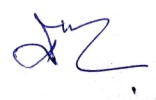                                                                                                                                                    (อดิศักดิ์  ตาแหลม)                                                                                                                                (ตำแหน่ง) สว.สส.สภ.รัษฎา จว.ตรังภาพผลการปิดล้อมตรวจค้น ของ เดือน กุมภาพันธ์ 2567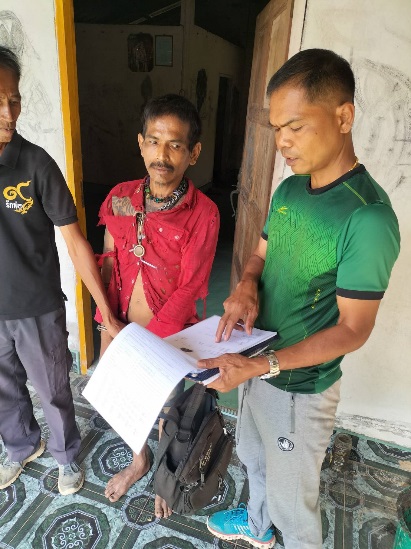   ภาพปิดล้อมตรวจค้นบ้านนายสมยศ โฉมทอง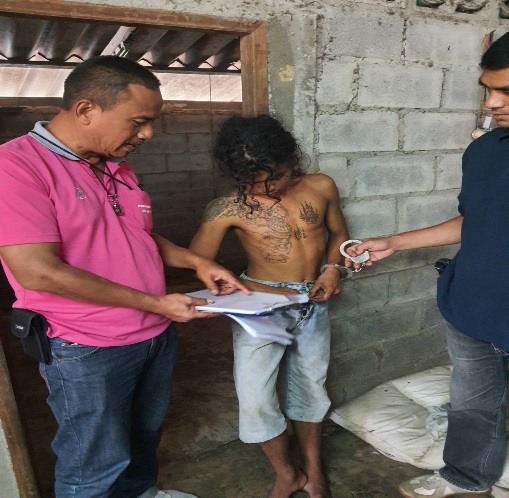                                                    
   		     ภาพปิดล้อมตรวจค้นบ้านนายสมชาย จันทรมาศ						ภาพปิดล้อมตรวจค้นบ้านนายรณชัย ชิดปราง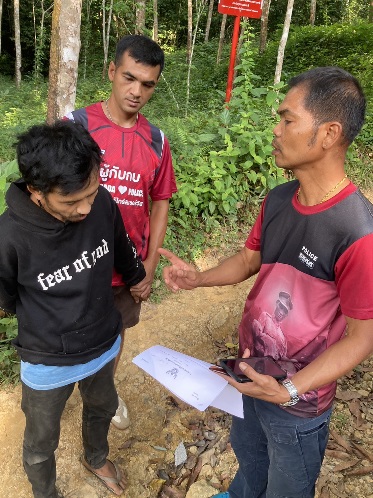 ลำดับชื่อ – สกุลอายุที่อยู่ข้อหาของกลางหมายค้นที่1นายรณชัย  ชิดปราง35บ้านไม่มีเลขที่   ม.1 ต.เขาไพร อ.รัษฎา  จ.ตรังตามหมายจับคดีลักทรัพย์ผู้อื่น -ใช้บัตร ปปส2นายสมชาย จันทรมาศ26บ้านเลขที่ 32 ม.3 ต.หนองปรือ อ.รัษฎา  จ.ตรังตามหมายจับคดีร่วมกันลักทรัพย์ผู้อื่น -ใช้บัตร ปปส.3นายสมยศ  โฉมทอง41บ้านเลขที่ 83 ม.1 ต.เขาไพร อ.รัษฎา  จ.ตรังตามหมายจับคดีร่วมกันลักทรัพย์ผู้อื่น -ใช้บัตร ปปส.